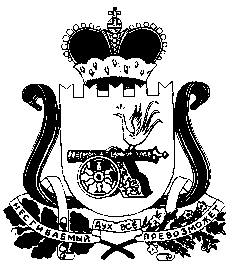 АДМИНИСТРАЦИЯ  лоинского сельского поселения Смоленского района СМОЛЕНСКОЙ ОБЛАСТИП О С Т А Н О В Л Е Н И Еот 12.09.2013  № 32О своевременном оповещении и информировании населениямуниципального образованияЛоинского сельского поселения Смоленского районаСмоленской области	В соответствии с Федеральными законами от 21 декабря 1994 года   № 68-ФЗ «О защите населения и территорий от чрезвычайных ситуаций природного и техногенного характера», от 12 февраля 1998 года № 28-ФЗ «О гражданской обороне», Постановлением Правительства Российской Федерации от 01 марта 1993 года № 178 «О создании локальных систем в районах размещения потенциально опасных объектов»   АДМИНИСТРАЦИЯ  ПОСТАНОВЛЯЕТ:     1.Утвердить прилагаемое Положение о своевременном оповещении и информировании населения муниципального образования Лоинского сельского поселения Смоленского района Смоленской области.      2.Контроль  за  выполнением  настоящего постановления оставляю за собой.Глава  муниципального образования Лоинского сельского поселения Смоленского района Смоленской области                                          Н.С.ЛапеченковПОЛОЖЕНИЕо своевременном оповещении и информировании населения муниципального образования Лоинского сельского поселения Смоленского района Смоленской области                                     1. Общие положения1.1. Настоящее Положение определяет порядок обеспечения своевременного оповещения и информирования населения об угрозе возникновения или о возникновении чрезвычайных ситуаций муниципального характера на территории муниципального образования Лоинского сельского поселения Смоленского района Смоленской области, состав, структуру, задачи систем оповещения, а также создания и поддержания в готовности технических средств оповещения.1.2. Система оповещения представляет собой организационно-техническое объединение сил, средств связи и оповещения, сетей связи (общего пользования, выделенных, технологических, специального назначения), сетей вещания, обеспечивающих доведение информации и сигналов оповещения до органов управления, сил единой государственной системы предупреждения и ликвидации чрезвычайных ситуаций, возникающих при ведении военных действий или вследствие этих действий, возникновении чрезвычайных ситуаций природного и техногенного характера на территории  муниципального образования Лоинского сельского поселения Смоленского района Смоленской области . Системы оповещения могут быть задействованы как в мирное, так и в военное время.                    2. Способы оповещения и информирования населения:2.1. Оповещение и информирование населения осуществляются:- на муниципальном уровне - на территории муниципального образования Лоинского сельского поселения Смоленского района Смоленской области ;- на объектовом уровне - в районе размещения потенциально опасного объекта.2.2. Оповещение и информирование населения производятся с помощью:- на муниципальном уровне - муниципальной системы оповещения, технических средств для оповещения населения с использованием радио и телевизионных передатчиков, осуществляющих вещание на территории муниципального образования Лоинского сельского поселения Смоленского района Смоленской области, мобильных (переносных) средств оповещения, специализированных технических средств оповещения и информирования, местных средств массовой информации;- на объектовом уровне - локальной системы оповещения.Системы оповещения всех уровней должны быть организационно, технически и программно совместимы.2.3. Муниципальная система оповещения в пределах границ муниципального образования Лоинского сельского поселения Смоленского района Смоленской области является частью региональной системы оповещения и может иметь в своем составе локальные системы оповещения.2.4. Специализированные технические средства оповещения и информирования включают в себя: светодиодные панели, комплекты средств видеонаблюдения, плазменные экраны, экраны типа "бегущая строка", мобильные передвижные комплексы, иные современные технические средства массовой информации.                 3. Назначение и основные задачи систем оповещения3.1. Системы оповещения муниципального образования Лоинского сельского поселения Смоленского района Смоленской области  предназначены для обеспечения своевременного доведения информации и сигналов оповещения до органов управления, сил и средств звена  Смоленской областной подсистемы единой государственной системы предупреждения и ликвидации чрезвычайных ситуаций и населения об угрозе возникновения или возникновении чрезвычайных ситуаций природного и техногенного характера.3.2. Основной задачей муниципальной системы оповещения является обеспечение доведения информации и сигналов оповещения до:- руководящего состава  муниципального образования Лоинского сельского поселения Смоленского района Смоленской области ,, председателя и членов комиссии по чрезвычайным ситуациям и обеспечения пожарной безопасности  муниципального образования Лоинского сельского поселения Смоленского района Смоленской области, а также звена муниципального образования Лоинского сельского поселения Смоленского района Смоленской области Смоленской областной подсистемы единой государственной системы предупреждения и ликвидации чрезвычайных ситуаций, созданного муниципальным образованием;- специально подготовленных сил и средств, предназначенных и выделяемых (привлекаемых) для предупреждения и ликвидации чрезвычайных ситуаций, сил и средств гражданской обороны на территории муниципального образования Лоинского сельского поселения Смоленского района Смоленской области;- дежурно-диспетчерских служб организаций, эксплуатирующих потенциально опасные производственные объекты;- населения, проживающего на территории муниципального образования Лоинского сельского поселения Смоленского района Смоленской области.3.3. Основной задачей локальной системы оповещения является обеспечение доведения информации и сигналов оповещения до:- руководящего состава организации, эксплуатирующей потенциально опасный объект, и объектового звена муниципального образования Лоинского сельского поселения Смоленского района Смоленской области  Смоленской областной подсистемы единой государственной системы предупреждения и ликвидации чрезвычайных ситуаций, созданного муниципальным образованием;- объектовых аварийно-спасательных формирований, в том числе специализированных;- персонала организации, эксплуатирующей опасный производственный объект;- руководителей и дежурно-диспетчерских служб организаций, расположенных в зоне действия локальной системы оповещения;- населения, проживающего в зоне действия локальной системы оповещения.                        4. Использование систем оповещения 4.1. Задействование систем оповещения принимает руководитель соответствующего органа управления (объекта) или лицо, его замещающее.4.2. Распоряжение на задействование систем оповещения отдает:- муниципальной системы оповещения – глава  Лоинского сельского поселения Смоленского района Смоленской области ;- локальной системы оповещения - руководитель организации, эксплуатирующей потенциально опасный объект. В исключительных, не терпящих отлагательства, случаях решение о задействовании локальных систем оповещения может быть принято дежурным диспетчером потенциально опасного объекта.4.3. Непосредственные действия (работы) по задействованию систем оповещения осуществляются дежурными (дежурно-диспетчерскими) службами органов повседневного управления звена муниципального образования Лоинского сельского поселения Смоленского района Смоленской области Смоленской областной подсистемы единой государственной системы предупреждения и ликвидации чрезвычайных ситуаций, дежурными службами организаций связи, операторов связи и организаций телерадиовещания, привлекаемыми к обеспечению оповещения.4.4. В соответствии с установленным порядком использования систем оповещения разрабатываются инструкции дежурно-диспетчерских служб организаций, эксплуатирующих потенциально опасные объекты, организаций связи, операторов связи и организаций телерадиовещания, утверждаются руководителями организаций, эксплуатирующих потенциально опасные объекты, организаций связи, операторов связи и организаций телерадиовещания, согласовываются с «Главным управлением Министерства Российской Федерации по делам гражданской обороны, чрезвычайным ситуациям и ликвидации последствий стихийных бедствий по Смоленской области (далее – Главное управление МЧС России по Смоленской области) и(или)отделом по делам гражданской обороны и чрезвычайным ситуациям Администрации муниципального образования Лоинского сельского поселения Смоленского района Смоленской области.4.5. Основной способ оповещения населения - передача информации и сигналов оповещения по сетям связи.В целях передачи информации и сигналов оповещения населения, трансляция программ по сетям радио, телевизионного и проводного вещания независимо от ведомственной принадлежности, организационно-правовых форм и форм собственности может прерываться в соответствии с действующим законодательством.Речевая информация длительностью не более 5 минут передается населению, как правило, из студий телерадиовещания с перерывом программ вещания. Допускается 3-кратное повторение передачи речевой информации.Передача речевой информации должна осуществляться, как правило, профессиональными дикторами, а в случае их отсутствия - должностными лицами уполномоченных на это организаций.В исключительных, не терпящих отлагательства, случаях допускается передача с целью оповещения кратких речевых сообщений способом прямой передачи или в магнитной записи непосредственно с рабочих мест оперативных дежурно-диспетчерских служб органов повседневного управления звена муниципального образования Лоинского сельского поселения Смоленского района Смоленской области Смоленской областной подсистемы единой государственной системы предупреждения и ликвидации чрезвычайных ситуаций.По решению постоянно действующих органов управления звена муниципального образования Лоинского сельского поселения Смоленского района Смоленской области  Смоленской областной подсистемы единой государственной системы предупреждения и ликвидации чрезвычайных ситуаций в целях оповещения допускается передача информации и сигналов оповещения с рабочих мест дежурного персонала организаций связи, операторов связи, радиовещательных и телевизионных передающих станций.Органы повседневного управления звена муниципального образования Лоинского сельского поселения Смоленского района Смоленской области  Смоленской областной подсистемы единой государственной системы предупреждения и ликвидации чрезвычайных ситуаций, получив информацию или сигналы оповещения, подтверждают их получение, немедленно доводят полученную информацию или сигнал оповещения до органов управления, сил и средств гражданской обороны и звена муниципального образования Лоинского сельского поселения Смоленского района Смоленской области  Смоленской областной подсистемы единой государственной системы предупреждения и ликвидации чрезвычайных ситуаций в соответствии с разработанными инструкциями.Оповещение руководящего состава муниципального образования Лоинского сельского поселения Смоленского района Смоленской области  Смоленской областной подсистемы единой государственной системы предупреждения и ликвидации чрезвычайных ситуаций, запуск электросирен осуществляется непосредственно с мест дежурных пунктов управления.4.6. Постоянно действующие органы управления звена муниципального образования Лоинского сельского поселения Смоленского района Смоленской области Смоленской областной подсистемы единой государственной системы предупреждения и ликвидации чрезвычайных ситуаций, организации связи, операторы связи и организации телерадиовещания проводят комплекс организационно-технических мероприятий по исключению несанкционированного задействования систем оповещения.О случаях задействования систем оповещения, в том числе и несанкционированного, организации, эксплуатирующие потенциально опасные объекты, организации связи, операторы связи и организации телерадиовещания немедленно извещают соответствующие постоянно действующие органы управления звена муниципального образования Лоинского сельского поселения Смоленского района Смоленской области  Смоленской областной подсистемы единой государственной системы предупреждения и ликвидации чрезвычайных ситуаций, которые в свою очередь доводят информацию до председателя комиссии по чрезвычайным ситуациям и обеспечении пожарной безопасности  муниципального образования Лоинского сельского поселения Смоленского района Смоленской области .4.7. Задействование радиотрансляционных сетей, радиовещательных станций, проводного вещания (независимо от форм собственности) на территории муниципального образования Лоинского сельского поселения Смоленского района Смоленской области  с перерывом трансляции вещательной программы осуществляется только для оповещения и информирования населения об угрозе возникновения или при возникновении чрезвычайных ситуаций.4.8. Задействование специализированных технических средств оповещения и информирования осуществляется в соответствии с действующим законодательством.4.9. Тексты сообщений для оповещения и информирования населения муниципального образования Лоинского сельского поселения Смоленского района Смоленской области  видеоролики, используемые при задействовании специализированных технических средств оповещения и информирования, разрабатывает отдел по делам  гражданской обороны и чрезвычайным ситуациям Администрации  Лоинского сельского поселения Смоленского района Смоленской области .                      5. Создание и поддержание в постоянной готовности                              к использованию систем оповещения  5.1. Муниципальные и локальные системы оповещения создаются, совершенствуются, поддерживаются в постоянной готовности к задействованию в соответствии с действующим законодательством.5.2. Отдел по делам гражданской обороны и чрезвычайным ситуациям Администрации муниципального образования Лоинского сельского поселения Смоленского района Смоленской области  контролирует комплексное использование средств связи и оповещения, сетей вещания, каналов сети связи общего пользования, действующих на территории муниципального образования Лоинского сельского поселения Смоленского района  Смоленской области , а также других технических средств передачи информации в интересах оповещения населения.5.3. Отдел по делам гражданской обороны и чрезвычайным ситуациям Администрации  Лоинского сельского поселения Смоленского района Смоленской области в части, касающейся региональной системы оповещения:- разрабатывает совместно с организациями связи, операторами связи и организациями телерадиовещания порядок взаимодействия дежурно-диспетчерских служб при передаче сигналов оповещения и речевой информации;- согласовывает план-график технического обслуживания и технических проверок аппаратуры системы оповещения.5.4. Техническое обслуживание и технические проверки аппаратуры системы оповещения осуществляются в соответствии с планом-графиком.План-график утверждается председателем комиссии по чрезвычайным ситуациям и обеспечении пожарной безопасности  муниципального образования Лоинского сельского поселения Смоленского района Смоленской области согласовывается с Главным управлением МЧС России по Смоленской области, соответствующими организациями связи, операторами связи и организациями телерадиовещания.5.5. Основные технические проверки включают в себя:- полную проверку аппаратуры оповещения без запуска электросирен (ежемесячно);- полную проверку аппаратуры оповещения с запуском электросирен (не менее 2 раз в год).Приложениек постановлению  АдминистрацииЛоинского сельского поселения Смоленского районаСмоленской областиот 12.09.2013  № 32